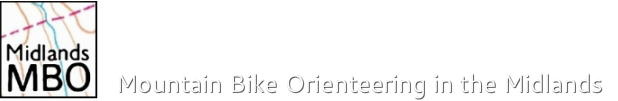 The Chiltern Compass – Sunday 21st May 2017Where – Longwick Village Hall, near Princes Risborough. HP27 9QYWhen – Sunday 21st May – Hall opens 8.30, Ride start between 9.00 and 10.15Duration – 3 hoursControl Points – 28For anyone new to Mountain Bike Orienteering, the aim of the event is to find and visit controls marked on an A4 colour map, which will be issues as you start.At each control there will be an electronic box which will record your visit and the person who obtains most points in the 3 hour duration will be the winner.Each rider accumulates a total score depending on how many and which particular controls they visit. There is no set order for visiting the controls and riders have to decide the most efficient route to use their time.The rider with the highest points total is the winner. As route choice, level of difficulty and duration of riding are all decisions for the rider, these events really suit everyone whatever your ability level.Fun for beginners and challenging for the experiencedPost event food and drinks included in the entry fee (donations to charity appreciated)Participate as a team of 2 or soloTry it for fun or compete against your friendsTo find out more about Midlands MBO, go to the website - http://www.midlandsmbo.co.uk/To find out more details or to enter this event go to the event web page:http://www.bmbo.org.uk/calendar/details.php?event_id=865Whilst we will take entries on the day using the entry form opposite, it would be appreciated if you would enter in advance using the above link, as this will help us with catering arrangements and the printing of maps.We look forward to seeing you on the day.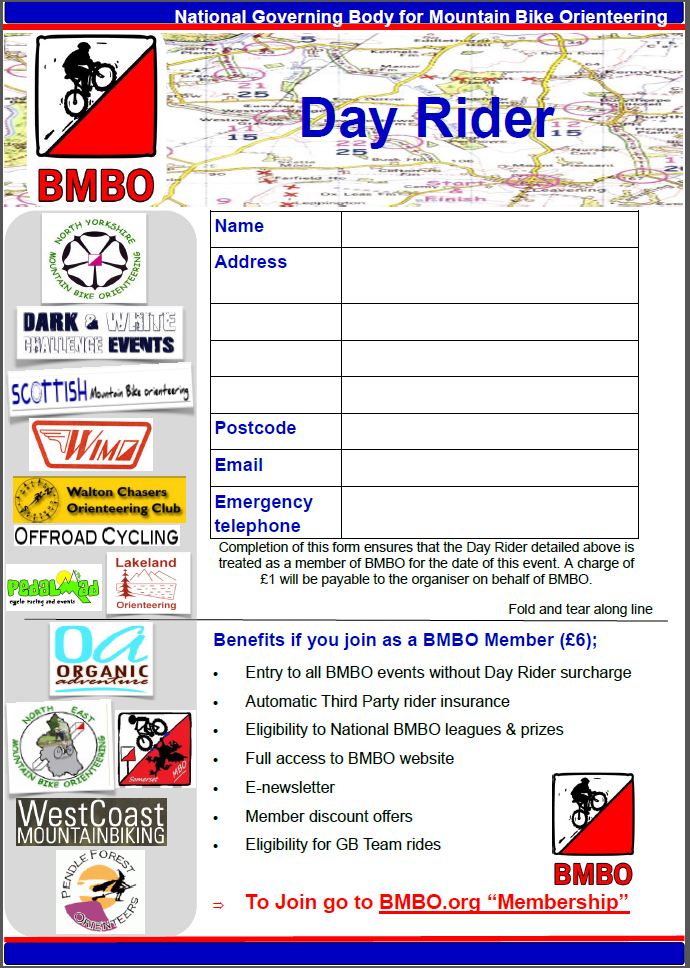 